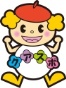 １　日　　  　時　　令和2年2月24日（祝月）　受　　　付　　９時00分～　　　　　　　　　　　　　　　　　　　　　　　　　　 　　　　　　 試合開始   9時40分２　会　　  　場　　クアスポくちたん（京都府立口丹波勤労者福祉会館）　　　　　　　　　　　    　 〒629-0134　南丹市八木町西田金井畠９　　 ☎：0771-42-5484　　Fax ：0771-42-5684　　　　　　　　　　　　　　　　　　メール：fualx504@cans.zaq.ne.jp　　　３　主　　　 　催　 ＮＰＯ法人八木町スポーツ協会　　　４　後　　　　 援　　南丹市教育委員会、南丹市スポーツ協会、京都新聞　　　　　（申請中）５　主　　　　 管　　南丹市バレーボール協会６　募集チーム数　　最大1２チームまでとする７　競 技 規 則　 ①平成31年度（公財）日本バレーボール協会6人制競技規則に準ずる　　　　　　　　　　　      ②ネットの高さは2m24cmとする　　　　　　　　　　　      ③コートには基本、男性3名、女性3名の6人が入ることとする。但し、チーム事情により、女性４名、男性２名はＯＫとするローテーションは男性・女性を交互とする。男性2名の場合は対角線上に配置すること　　　　　　　　　　　　      ④メンバーチェンジは同性同士とする　　　　　　　　　　      　⑤交代：リベロを含めて同性同士とする　　　　　　　　　　　      ⑥ジャンプサーブ禁止、バックアタック禁止　　　　　　　　　　      　⑦男性プレイ制限：一切なし　　 ８　競 技 運 営　 ２ゾーン６チーム、３セットマッチの変則リーグとする。その後、２ゾーン同順位同士で順位決定戦（3セットマッチ）を行う。3セット目は15点先取で、14対14になった場合は2点差がつくまで行う。各チーム、最低2試合以上の試合を義務づける。９　大会使用球　　本大会は「ミカサ混合バレー試合球5号MVB001-GY」を使用する１０　チーム編成　　 ①1チームは、監督・コーチ・マネージャー各1名、選手男性２名以上、       女性４名以上の合計12名までとする。②監督のみ競技者との兼任が許される。③リベロは12名のうち男女各2名までとする。11　服　　  　装　　 ①ユニフォーム上着の色、デザインはチームで統一しなくてもよい。ただし、番号が重ならないこと②パンツについても運動着であればチームで統一しなくてもよい。③ユニフォームの代わりにビブスを着用してもかまわない(ただし、リベロゼッケンは別に用意すること)12　申 込 期 間　　　令和2年　1月6日（月）～2月９日（土）　　　　　　　　　　    　※申し込み先着順1２チーム13　申 込 方 法　所定の「参加申し込み用紙」に必要事項を記入して窓口・メールもしくはＦＡＸで京都府立口丹波勤労者福祉会館まで申し込むこと「参加申し込み用紙」は下記のクアスポくちたんホームページからダウンロードしてください。14　参　加　料　　　3,０00円15　組合せ抽選　　主催者で行う16　開　会　式　　　午前9時15分より行う17　そ　の　他　　　①参加申込書は、楷書ではっきりと記入すること　　　　　　　　   ②選手の健康管理については、チーム及び個人の責任として、十分留意すること。また、競技中の負傷について応急処置は行うが、以後の責任は負わない。　　　　　　　　   ③本大会の審判は相互審判で行う　　　　　　　　　　  参加チームは、長管及び短管のホイッスルをそれぞれ用意すること　　　　　　　　   ④本大会についての問い合わせ先　　　　　　　　　　　　　　　　京都府立口丹波勤労者福祉会館　クアスポMixバレーボール担当　明田　篤　